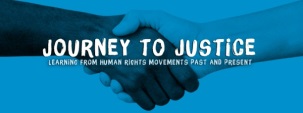 Journey to Justice XXXX [add place name]: Volunteer AgreementVolunteers are an important and valued part of Journey to Justice. We hope that you enjoy volunteering with us and feel a part of our team.  This agreement tells you what you can expect from us, and what we hope from you. We aim to be flexible, so please let us know if you would like to make any changes and we will do our best to accommodate them. We, Journey to Justice, will do our best: • to introduce you to how the organisation works and your role in it as described on the attached outline and to provide any training or preparation you need. • to provide a main point of contact so that you can tell us if you are happy with how your tasks are organised and get feedback from us. Your main point of contact is XXXX Tel: XXXX    email: XXXXX• to respect your skills, dignity and individual wishes and to do our best to meet them. • to consult with you and keep you informed of possible changes. • to provide a safe workplace when you are not working at home.• to apply our equal opportunities policy (see email). I,                                                , agree to do my best: to work reliably to the best of my ability, and to give as much warning as possible whenever I cannot work as expected to follow Journey to Justice’s policies and procedures, including health and safety, equal opportunities and confidentiality. Note: this agreement is in honour only and is not intended to be a legally binding contract of employment.Signed _________________________________   PRINT NAME ____________________________For Journey to Justice XXXXX [place]Date:______________________Signed _________________________________  PRINT NAME ____________________________VolunteerDate:_____________________ 